1.6	рассмотреть разработку регламентарной основы для спутниковых систем НГСО ФСС, которые могут работать в полосах частот 37,5−39,5 ГГц (космос-Земля), 39,5−42,5 ГГц (космос-Земля), 47,2−50,2 ГГц (Земля-космос) и 50,4−51,4 ГГц (Земля-космос), в соответствии с Резолюцией 159 (ВКР-15);ВведениеОсновной целью пункта 1.6 повестки дня ВКР-19 является разработка технических и регламентных условий для работы негеостационарных спутниковых систем (НГСО) фиксированной спутниковой службы (ФСС) в полосах частот 37,5–39,5 ГГц (космос-Земля), 39,5–42,5 ГГц (космос-Земля), 47,2−50,2 ГГц (Земля-космос) и 50,4−51,4 ГГц (Земля-космос), распределенных ФСС на первичной основе.В рамках МСЭ-R и Регионального содружества в области связи (PСС) были проведены исследования технических, эксплуатационных вопросов и регламентарных положений для определения условий совместного использования частот НГСО ФСС и ГСО-системами ФСС/радиовещательной спутниковой службы (РвСС)/подвижной спутниковой службы (ПСС) в полосах частот 37,5−39,5 ГГц (космос-Земля), 39,5−42,5 ГГц (космос-Земля), 47,2−50,2 ГГц (Земля-космос) и 50,4−51,4 ГГц (Земля-космос), включая:−	определение эквивалентных пределов плотности потока мощности, э.п.п.м.↑, создаваемой в любой точке ГСО излучениями всех земных станций системы НГСО ФСС и э.п.п.м.↓, которая создается излучениями всех космических станций НГСО ФСС в любой точке на поверхности Земли;−	разработку предложений по пересмотру Резолюции 750 (Пересм. ВКР-15) для обеспечения защиты ССИЗ (пассивной) в полосах частот 36−37 ГГц и 50,2−50,4 ГГц от излучений НГСО ФСС, включая исследование воздействия суммарных помех от сетей ГСО ФСС и систем НГСО ФСС, которые используют и планируют использовать рассматриваемые в пункте 1.6 повестки ВКР-19 полосы частот;−	разработку предложений по обеспечению защиты радиоастрономической службы в полосах частот 42,5−43,5 ГГц, 48,94−49,04 ГГц и 51,4−54,25 ГГц от излучений НГСО ФСС;−	разработку технических и регламентарных условий совместного использования частот системами НГСО ФСС, работающими в рассматриваемых полосах частот.Основываясь на результатах проведенных в МСЭ-R и РСС исследований по пункту 1.6 повестки дня ВКР-19, АС РСС предлагают внести в Регламент радиосвязи (РР) следующие изменения для регламентации использования полос частот 37,5−39,5 ГГц (космос-Земля), 39,5−42,5 ГГц (космос-Земля), 47,2−50,2 ГГц (Земля-космос) и 50,4−51,4 ГГц (Земля-космос) спутниковыми системами НГСО ФСС, которые обеспечат защиту станций других существующих радиослужб в этих и смежных полосах частот:−	В целях координации работы систем НГСО ФСС предлагается добавить новый пункт 5.A16 РР, распространяющий действие пункта 9.12 РР на полосы частот 37,5−39,5 ГГц (космос-Земля), 39,5−42,5 ГГц (космос-Земля), 47,2−50,2 ГГц (Земля-космос) и 50,4−51,4 ГГц (Земля-космос);−	В целях защиты спутниковых сетей ГСО ФСС и РвСС от систем НГСО ФСС предлагается включить в Статью 22 РР новое положение, содержащее критерий для допустимой единичной помехи на ухудшение отношения C/N, определенного в кратковременных и долговременных показателях качества сетей ГСО ФСС и ГСО РвСС в рассматриваемых полосах частот.−	В целях защиты спутниковых сетей ГСО ФСС и РвСС от суммарной помехи, создаваемой системами НГСО ФСС, предлагается включить в Статью 22 РР новое положение, содержащее критерий для допустимой суммарной помехи на ухудшение отношения C/N сетей ГСО ФСС/РвСС, и предлагается принять новую Резолюцию ВКР, которая включает процедуру, определяющую порядок действий Бюро радиосвязи и администраций для проверки и выполнения критериев единичной и суммарной помех. −	Для проверки соответствия систем НГСО ФСС критериям единичной и суммарной помехи предлагается в новую Резолюцию ВКР включить эталонные линии ГСО ФСС/РвСС и методику определения соответствия систем НГСО ФСС критериям единичной и суммарной помехи для защиты сетей ГСО ФСС/РвСС.−	В целях координации работы систем НГСО ФСС и НГСО ПСС предлагается добавить новый пункт 5.B16 РР, распространяющий действие пункта 9.12 РР в полосах частот 39,5−40 ГГц и 40−40,5 ГГц во всех Районах.−	Для защиты от вредных помех систем ССИЗ (пассивной), работающих в полосе частот 50,2-50,4 ГГц предлагается внести изменения в Резолюцию 750 (Пересм. ВКР-15) в части установления предельных величин мощности нежелательных излучений земных станций ГСО и НГСО ФСС, работающих в полосах частот 47,2−50,2 ГГц и 50,4−51,4 ГГц и введенных в действие после [даты вступления в силу Заключительных актов ВКР-19].−	Для обеспечения защиты ССИЗ (пассивной) в полосе частот 36−37 ГГц предлагается внести изменения в Резолюцию 750 (Пересм. ВКР-15) в части ограничения мощности нежелательных излучений космических станций НГСО ФСС, работающих в полосе частот 37,5−38 ГГц.АС РСС считают, что обеспечение защиты ССИЗ (пассивной) в полосе частот 50,2−50,4 ГГц должно осуществляться исключительно путем добавления (включения) в Резолюцию 750 (Пересм. ВКР-15) обязательных ограничений предельных значений мощности нежелательного излучения земных станций ГСО и НГСО ФСС, работающих в полосах частот 47,2−50,2 ГГц и 50,4−51,4 ГГц.АС РСС считают, что эксплуатация систем НГСО ФСС в полосах частот 37,5−39,5 ГГц (космос-Земля), 39,5−42,5 ГГц (космос-Земля), 47,2−50,2 ГГц (Земля-космос) и 50,4−51,4 ГГц (Земля-космос) должна осуществляться в соответствии с разработанными положениями и условиями, представленными в Приложении к данному документу.Данные предложения соответствуют методу А Вопроса 1 и варианту В Вопроса 2 Отчета ПСК.СТАТЬЯ 5Распределение частотРаздел IV  –  Таблица распределения частот
(См. п. 2.1)MOD	RCC/12A6/1#4999634,2–40 ГГцОснования:	Новый п. 5.A16 РР в полосе 37,5−40 ГГц обеспечивает в соответствии с п. 9.12 РР проведение процедуры координации между системами НГСО ФСС. Новый п. 5.B16 РР в полосе 39,5−40 ГГц обеспечивает в соответствии с пунктом 9.12 РР проведение процедуры координации между системами НГСО ПСС и НГСО ФСС. Примечание MOD п. 5.338А РР в полосе 37,5−38 ГГц отражает пересмотр Резолюции 750 (Пересм. ВКР-15).MOD	RCC/12A6/2#4999740–47,5 ГГцОснования:	Новый п. 5.A16 РР в полосах 40−42,5 ГГц и 47,2−47,5 ГГц обеспечивает в соответствии с п. 9.12 РР проведение процедуры координации между системами НГСО ФСС. Новый п. 5.B16 РР в полосе 40−40,5 ГГц обеспечивает в соответствии с п. 9.12 РР проведение процедуры координации между системами НГСО ПСС и НГСО ФСС.MOD	RCC/12A6/3#4999847,5–51,4 ГГцОснования:	Новый п. 5.A16 РР в полосах 47,5−50,2 ГГц и 50,4−51,4 ГГц обеспечивает в соответствии с п. 9.12 РР проведение процедуры координации между системами НГСО ФСС. Примечание MOD п. 5.338А РР в полосах 48,2−50,2 ГГц и 50,4−51,4 ГГц отражает пересмотр Резолюции 750 (Пересм. ВКР-15).ADD	RCC/12A6/4#499995.A16	При использовании полос частот 37,5−39,5 ГГц (космос-Земля), 39,5−42,5 ГГц (космос-Земля), 47,2−50,2 ГГц (Земля-космос) и 50,4−51,4 ГГц (Земля-космос) негеостационарными спутниковыми системами фиксированной спутниковой службы, полная информация для координации которых получена Бюро после [даты вступления в силу Заключительных актов ВКР-19], должны применяться положения п. 9.12 в отношении координации с другими негеостационарными спутниковыми системами фиксированной спутниковой службы. Координация негеостационарных спутниковых систем фиксированной спутниковой службы с негеостационарными спутниковыми системами других служб не предусмотрена. Негеостационарные спутниковые системы фиксированной спутниковой службы в этих полосах частот должны работать в соответствии с новой Резолюцией [RCC/A16] (ВКР-19). При таком использовании должны продолжать применяться положения п. 22.2.     (ВКР-19)Основания:	Новый п. 5.A16 РР в полосах 37,5−39,5 ГГц, 39,5−42,5 ГГц, 47,2−50,2 ГГц и 50,4−51,4 ГГц обеспечивает в соответствии с п. 9.12 РР проведение процедуры координации между системами НГСО ФСС.ADD	RCC/12A6/5#500045.B16	При использовании полос частот 39,5−40 и 40−40,5 ГГц негеостационарными спутниковыми системами подвижной спутниковой службы (космос-Земля) и негеостационарными спутниковыми системами фиксированной спутниковой службы (космос-Земля), полная информация для координации которых будет получена Бюро после [даты вступления в силу Заключительных актов ВКР-19], должны применяться процедуры координации в соответствии с положениями п. 9.12.     (ВКР-19).Основания:	Новый п. 5.B16 РР в полосах 39,5−40 ГГц и 40−40,5 ГГц обеспечивает в соответствии с п. 9.12 РР проведение процедуры координации между системами НГСО ФСС и НГСО ПСС.MOD	RCC/12A6/6#500065.338A	В полосах частот 1350–1400 МГц, 1427–1452 МГц, 22,5523,55 ГГц, 3031,3 ГГц, 49,7−50,2 ГГц, 50,4–50,9 ГГц, 51,4–52,6 ГГц, 81−86 ГГц и 92−94 ГГц применяется Резолюция 750 (Пересм. ВКР-).     (ВКР-)Основания:	Примечание MOD п. 5.338А отражает пересмотр Резолюции 750 (Пересм. ВКР-15).СТАТЬЯ 22Космические службы1Раздел II  –  Регулирование помех геостационарным спутниковым системамADD	RCC/12A6/7#5000722.5L		9)	Администрации, эксплуатирующие или планирующие ввести в эксплуатацию негеостационарные спутниковые системы фиксированной спутниковой службы в полосах частот 37,5−39,5 ГГц (космос-Земля), 39,5−42,5 ГГц (космос-Земля), 47,2−50,2 ГГц (Земля-космос) и 50,4−51,4 ГГц (Земля-космос), должны обеспечивать, чтобы единичная помеха от всех космических или земных станций каждой негеостационарной спутниковой системы фиксированной спутниковой службы не превышала 3% допуска по времени для значения C/N, определенного в кратковременном показателе качества, а для систем, использующих адаптивное кодирование и модуляцию, снижение долговременного усредненного по времени показателя эффективности использования спектра не должно превышать 3%, должны применяться положения Резолюции [RCC/A16] (ВКР-19).     (ВКР-19)Основания:	Новое положение п. 22.5L РР для полос частот 37,5−39,5 ГГц, 39,5−42,5 ГГц, 47,2−50,2 ГГц и 50,4−51,4 ГГц вводит в Статье 22 РР критерий допустимой единичной помехи от каждой системы НГСО ФСС, который будет проверяться Бюро радиосвязи на этапе экзаменации заявок на спутниковые сети НГСО ФСС согласно положениям Статей 9 и 11 РР.ADD	RCC/12A6/8#5000822.5M		10)	Администрации, эксплуатирующие или планирующие ввести в эксплуатацию негеостационарные спутниковые системы фиксированной спутниковой службы в полосах частот 37,5−39,5 ГГц (космос-Земля), 39,5−42,5 ГГц (космос-Земля), 47,2−50,2 ГГц (Земля-космос) и 50,4−51,4 ГГц (Земля-космос), должны обеспечивать, чтобы суммарная помеха геостационарным сетям фиксированной спутниковой службы и радиовещательной спутниковой службы от всех негеостационарных спутниковых систем фиксированной спутниковой службы, не превышала 10% допуска на ухудшение кратковременных и долговременных показателей качества, должны применяться положения Резолюции [RCC/A16] (ВКР-19).     (ВКР-19)Основания:	Новое положение п. 22.5M РР для полос частот 37,5−39,5 ГГц, 39,5−42,5 ГГц, 47,2−50,2 ГГц  и 50,4−51,4 ГГц вводит в Статье 22 РР предельный уровень допустимой суммарной помехи от всех систем НГСО ФСС, работающих на одной и той же частоте в рассматриваемых полосах частот. Администрации должны совместно принимать все необходимые меры в соответствии с новой Резолюцией ВКР для обеспечения того, чтобы суммарная помеха, создаваемые сетям ГСО ФСС/РвСС, системами НГСО ФСС, работающими на одной и той же частоте в рассматриваемых полосах частот, не превышали уровня, указанного в новом положении п. 22.5M РР и новой Резолюции [RCC/A16] (ВКР-19).СТАТЬЯ 9Процедура проведения координации с другими администрациями 
или получения их согласия1, 2, 3, 4, 5, 6, 7, 8, 9     (ВКР-)Раздел II  –  Процедура координации12, 13Подраздел IIA  –  Потребность в координации и запрос о координацииMOD	RCC/12A6/9#500099.35	a)	рассмотреть эту информацию на предмет ее соответствия п. 11.3119;     (ВКР-)MOD	RCC/12A6/10#50010_______________19	9.35.1	Бюро должно включать подробные результаты рассмотрения информации согласно п. 11.31 на предмет ее соответствия пределам, представленным в Таблицах 22-1–22-3 Статьи22, в публикацию в соответствии с п. 9.38.     (ВКР-)Основания:	Измененный п. 9.35.1 РР вводит процедуру публикации в Международном информационном циркуляре по частотам (ИФИК БР) результатов рассмотрения Бюро радиосвязи заявок на спутниковые сети НГСО ФСС в полосах частот 37,5−39,5 ГГц (космос-Земля), 39,5−42,5 ГГц (космос-Земля), 47,2−50,2 ГГц (Земля-космос) на соответствие критериям, указанным в п. 22.5L Статьи 22 РР.ADD	RCC/12A6/11#50011ПРОЕКТ НОВОЙ РЕЗОЛЮЦИИ [RCC/A16] (ВКР-19)Защита геостационарных сетей ФСС и РвСС от помех, создаваемых системами НГСО ФСС в полосах частот 37,5−39,5 ГГц, 39,5−42,5 ГГц, 47,2−50,2 ГГц и 50,4−51,4 ГГцВсемирная конференция радиосвязи (Шарм-эль-Шейх, 2019 г.),учитывая,a)	что полосы частот 37,5−39,5 ГГц (космос-Земля), 39,5−42,5 ГГц (космос-Земля), 47,2−50,2 ГГц (Земля-космос) и 50,4−51,4 ГГц (Земля-космос) распределены, в частности, на первичной основе фиксированной спутниковой службе (ФСС) во всех Районах;b)	что полосы частот 40,5−41 ГГц и 41−42,5 ГГц распределены на первичной основе радиовещательной спутниковой службе (РвСС) во всех Районах;c)	что полосы частот 39,5−40 ГГц (космос-Земля) и 40−40,5 ГГц (космос-Земля) распределены на первичной основе подвижной спутниковой службе (ПСС) во всех Районах;d)	что в Статье 22 содержатся регламентарные и технические положения о совместном использовании частот системами на геостационарной спутниковой орбите (ГСО) и на негеостационарной спутниковой орбите (НГСО) ФСС в полосах, указанных в пункте а) раздела учитывая;e)	что в соответствии с п. 22.2 системы на НГСО не должны создавать неприемлемых помех сетям ФСС и РвСС на ГСО и, если в Регламенте радиосвязи нет иных указаний, не должны требовать защиты от спутниковых сетей ГСО ФСС и ГСО РвСС;f)	что администрациям, планирующим ввести в эксплуатацию системы НГСО ФСС, требуется количественная оценка технических регламентарных мер, необходимых для защиты спутниковых сетей ГСО ФСС и ГСО РвСС, работающих в полосах, указанных в пунктах а), b) и с) раздела учитывая, выше;g)	что эксплуатационные параметры и орбитальные характеристики систем НГСО ФСС обычно неоднородны, следовательно, допуск по времени для значения C/N, определенного в краткосрочном показателе качества и соответствующего наименьшей процентной доле времени (наименьшее C/N), или долговременное уменьшение пропускной способности (показателя эффективности использования спектра) эталонных линий ГСО ФСС и ГСО РвСС, вызванное системами НГСО ФСС, будут варьироваться в зависимости от параметров таких систем;h)	что величина суммарной помехи, создаваемой несколькими системами НГСО ФСС, зависит от числа систем НГСО ФСС, совместно использующих данную полосу частот;i)	что для защиты от неприемлемых помех сетей ГСО ФСС и ГСО РвСС в полосах частот, перечисленных в пункте а) раздела учитывая, воздействие единичной помехи от какой-либо одной системы НГСО ФСС не должно превышать воздействия, указанного в п.  22.5L Регламента радиосвязи, а воздействие суммарной помехи, создаваемой всеми системами НГСО ФСС, работающими на одной частоте, не должно превышать предела суммарной помехи, указанного в п. 22.5М Регламента радиосвязи;j)	что для достижения требуемого уровня защиты эталонных линий ГСО ФСС и ГСО РвСС, администрации, эксплуатирующие или планирующие ввести в эксплуатацию системы НГСО ФСС, должны будут договариваться на основе сотрудничества;k)	что суммарное значение допуска по времени для значения C/N, определенного в кратковременном показателе качества, соответствующего наименьшей процентной доле времени (наименьшее значение C/N) эталонных линий ГСО ФСС и РвСС, является суммой значений допуска по времени  для единичных помех, вызванных системами НГСО ФСС,признавая,a)	что в целях упрощения совместного использования частот системами НГСО ФСС и для защиты сетей ГСО ФСС и ГСО РвСС может потребоваться реализация в системах НГСО ФСС методов ослабления влияния помех, таких как разнесение мест расположения земных станций и увод направления максимального излучения антенны от дуги ГСО;b)	что администрации, эксплуатирующие или планирующие ввести в эксплуатацию системы НГСО ФСС, должны договариваться на основе сотрудничества в ходе консультационных собраний для того, чтобы обеспечить распределение допустимого уровня суммарной помехи между всеми системами НГСО ФСС, которые совместно используют полосы частот, перечисленные в пункте а) раздела учитывая, чтобы обеспечить нужный уровень защиты ГСО ФСС и ГСО РвСС, указанный в п. 22.5М Регламента радиосвязи; c)	что, с учетом допуска на единичную помеху, указанного в п. 22.5L, воздействие суммарной помехи от всех систем НГСО ФСС может быть рассчитано без использования специализированных программных инструментов на основе сложения значений допуска по времени для каждой единичной помехи от каждой системы;d)	что в полосах частот 37,5−39,5 ГГц (космос-Земля), 39,5−42,5 ГГц (космос-Земля), 47,2−50,2 ГГц (Земля-космос) и 50,4−51,4 ГГц (Земля-космос) сигналы подвержены высоким уровням ослабления из-за атмосферных явлений, таких как дождь, облачный покров и поглощение в атмосферных газах, и, поэтому, желательно, чтобы в сетях ГСО и системах НГСО ФСС были реализованы методы противодействия замираниям, такие как автоматическая регулировка уровня сигнала, регулирование мощности и адаптивное кодирование и модуляция,отмечая,что в Рекомендации МСЭ-R S.1503 содержится руководство по расчету уровней э.п.п.м., излучаемой системой НГСО в направлении земных станций и спутников на ГСО,решает,1	что при экзаменации частотных присвоений спутниковой системы НГСО ФСС в полосах частот 37,5−39,5 ГГц (космос-Земля), 39,5−42,5 ГГц (космос-Земля), 47,2−50,2 ГГц (Земля-космос) и 50,4−51,4 ГГц (Земля-космос) по пп. 9.35 и 11.31, в зависимости от случая, должна использоваться методология, приведенная в Дополнении 2 к настоящей Резолюции и технические характеристики типовых эталонных линий ГСО ФСС и ГСО РвСС, содержащиеся в Дополнении 1; 2	что администрации, эксплуатирующие или планирующие ввести в эксплуатацию негеостационарные системы ФСС в полосах частот, указанных в пункте а) раздела учитывая, выше, должны совместно принимать все необходимые меры, включая, если необходимо, соответствующую модификацию характеристик своих систем или сетей, чтобы воздействие суммарной помехи, создаваемой геостационарным спутниковым сетям ФСС и РвСС такими системами, работающими на одной частоте в данных полосах частот, не превышало суммарного защитного предела – то есть 10% допуска по времени для значения C/N, определенного в краткосрочном показателе качества и соответствующего наименьшей процентной доле времени (наименьшее C/N), для каждой эталонной линии ГСО ФСС и ГСО РвСС, и снижения долговременного усредненного по времени за один год показателя эффективности использования спектра для линий, в которых используются адаптивное кодирование и модуляция, более чем на 10%, которые определены в соответствии с п. 22.5M Регламента радиосвязи;3	что для выполнения обязательств, указанных в пункте 2 раздела решает, выше, администрации, эксплуатирующие или планирующие ввести в эксплуатацию негеостационарные системы ФСС, должны договариваться на основе сотрудничества в ходе регулярных консультационных обсуждений, о которых говорится в пункте b) раздела признавая, об обеспечении того, чтобы при работе всех сетей НГСО ФСС не превышался уровень защиты геостационарных спутниковых сетей от суммарной помехи;4	что для выполнения обязательств, указанных в пункте 3 раздела решает, выше, при применении методики, изложенной в Дополнении 2 к настоящей Резолюции, и использовании результатов расчета воздействия суммарной помехи на сети ГСО ФСС и ГСО РвСС должны учитываться технические характеристики типовых эталонных линий ГСО ФСС и ГСО РвСС, содержащиеся в Дополнении 1 к настоящей Резолюции;5	что в ходе проведения консультационных собраний в соответствии с пунктом 3 раздела решает, выше, должны учитываться только те системы НГСО ФСС, которые отвечают критериям, перечисленным в Дополнении 4 к настоящей Резолюции;6	что администрации при выработке соглашений в соответствии с пунктом 2 раздела решает, выше, должны создать механизмы, обеспечивающие транспарентность процесса рассмотрения и принятия решений всем потенциальным заявляющим администрациям и операторам систем и сетей ФСС и РвСС;7	что неучастие в консультационном процессе администрации, эксплуатирующей или планирующей ввести в эксплуатацию систему НГСО ФСС в полосах частот, указанных в пункте а) раздела учитывая, выше, не освобождает ее от обязательств по пункту 2 раздела решает, выше;8	что администрации, участвующие в консультационных обсуждениях, упомянутых в пункте 3 раздела решает, должны назначить одного ответственного за то, чтобы сообщать в Бюро, как показано в Дополнении 3, о результатах расчета суммарного значения для работающих систем НГСО ФСС и определения условий совместного использования предела для суммарной помехи согласно пункту 2 раздела решает, выше, независимо от того, привели ли эти определения к каким-либо изменениям объявленных характеристик их соответствующих систем или нет, а также предоставить проект отчета по итогам каждого консультационного собрания и опубликовать утвержденный отчет,предлагает Бюро радиосвязипринимать участие в консультационных собраниях, упомянутых в пункте 3 раздела решает, в качестве наблюдателя и предоставлять, при необходимости, консультации по результатам расчетов воздействия суммарной помехи, выполненных в соответствии с пунктом 2 раздела решает;поручает Бюро радиосвязи1	публиковать в Международном информационном циркуляре по частотам (ИФИК БР) информацию, упомянутую в пункте 8 раздела решает;2	исключить расчеты суммарной помехи, указанной в п. 22.5M, как часть рассмотрения сети согласно п. 11.31,настоятельно рекомендует администрациямпредоставлять Бюро радиосвязи и всем участникам консультационных собраний методику, допущения и входные данные, используемые в связи с пунктом 3 раздела решает.ДОПОЛНЕНИЕ 1 К ПРОЕКТУ НОВОЙ РЕЗОЛЮЦИИ [RCC/A16] (ВКР-19)Перечень эталонных характеристик геостационарных спутниковых сетей, которые должны использоваться для определения совместимости между сетями ГСО ФСС и ГСО РвСС и системами НГСО ФСС в полосах частот 37,5−39,5 ГГц (космос-Земля), 39,5−42,5 ГГц (космос-Земля), 47,2−50,2 ГГц (Земля-космос) и 50,4−51,4 ГГц (Земля-космос)I	Эталонные характеристики сетей ГСО ФСС и ГСО РвСС для проверки выполнения требований пунктов 1 и 2 раздела решаетДанные в Дополнении 1 следует рассматривать как перечень эталонных технических характеристик типовых линий ГСО ФСС и РвСС, которые должны использоваться только для оценки воздействия помехи от системы НГСО ФСС на спутниковые сети ГСО ФСС и ГСО РвСС и не в качестве основы для координации между спутниковыми сетями.Таблица 1Типовые эталонные параметры линий ГСО ФСС и РвСС для использования при оценке влияния помех от линии космос-Земля любой сети НГСО ФСССледующие проверки выполняются для определения допустимости (сходимости) комбинаций параметрического анализа эталонных линий:1)	диаметр антенны, D, должен находиться в диапазоне 0,16 м  D  9 м;2)	запас на замирания в гидрометеорах должен быть больше нуля Arain > 0;3)	рассчитанное значение неготовности, p, должно находиться в диапазоне 0,001  p  10%;4)	уровни ППМ должны быть ниже ограничений, приведенных в Статье 21 РР.Таблица 2Типовые эталонные параметры линий ГСО ФСС и РвСС для использования при оценке влияния помех от линии Земля-космос любой сети НГСО ФСССледующие проверки выполняются для определения допустимости (сходимости) комбинаций параметрического анализа эталонных линий:1)	запас на замирания в гидрометеорах должен быть больше нуля Arain > 0;2)	рассчитанное значение неготовности, p, должно находиться в диапазоне 0,001  p  10%.ДОПОЛНЕНИЕ 2 К ПРОЕКТУ НОВОЙ РЕЗОЛЮЦИИ [RCC/A16] (ВКР-19)Описание параметров и процедур оценки помех от системы НГСО ФСС в отношении эталонных линий ГСО ФСС и ГСО РвССI	Методика для определения того, выполняет ли система НГСО ФСС требования пунктов 1 и 2 раздела решает в части максимально допустимого уровня помехи сетям ГСО ФСС и ГСОРвССВ Дополнении 2 описан процесс проверки уровня единичной помехи, создаваемой системой НГСО ФСС в отношении сетей ГСО ФСС и ГСО РвСС, на соответствие допустимым значениям с использованием эталонных характеристик сетей ГСО ФСС и ГСО РвСС, указанных в Дополнении 1, и наихудшего случая геометрии помех (WCG), рассчитываемого на основании последней версии рекомендации МСЭ-R S.1503. Процедура определения соответствия допустимой единичной помехе основывается на следующих принципах.Принцип 1: Двумя изменяющимися во времени источниками качественного ухудшения параметров эталонной линии ГСО ФСС и РвСС, рассматриваемыми при проверке, являются затухание в линии (вследствие дождя, облаков, атмосферных газов и сцинтилляции) и помехи от других сетей ФСС или РвСС.Общее отношение C/N в эталонной полосе частот для данной несущей составляет:		,	(1)где:	C :	полезная мощность (Вт) в эталонной полосе частот, которая изменяется, как функция замирания сигнала;	NT :	общий системный шум (Вт) в эталонной полосе частот (т.e. мощность теплового шума);	I :	изменяющаяся во времени мощность помех (Вт) в эталонной полосе частот, создаваемых другими сетями.Принцип 2: Расчет спектральной эффективности применяется для спутниковых систем, использующих адаптивное кодирование и модуляцию (ACM), путем расчета ухудшения пропускной способности как функции C/N, которая варьируется в зависимости от долгосрочного распространения и воздействия помех на спутниковую линию. Принцип 3: Во время события замирания в нисходящей линии связи мешающий сигнал ослабляется на ту же величину, что и полезный сигнал.Применяя следующие шаги, определяется влияние единичной помехи от системы НГСО ФСС на готовность и спектральную эффективность линии ГСО ФСС и ГСО РвСС. Эталонные параметры линий ГСО ФСС и ГСО РвСС из Дополнения 1 используются с учетом всех возможных комбинаций параметрического анализа в сочетании с расчетом э.п.п.м. для геометрии наихудшего помехового случая ("WCG") согласно Рекомендации МСЭ-R S.1503. Эталонные характеристики в Дополнении 1 используются для создания глобального набора репрезентативных бюджетов линий ГСО ФСС и ГСО РвСС. Результатом расчетов согласно рекомендации МСЭ-R S.1503 является набор статистических данных о помехах, которые система НГСО ФСС создает каждой репрезентативной линии ГСО ФСС и ГСО РвСС для всех возможных комбинаций параметрического анализа.Для каждой эталонной линии ГСО ФСС и ГСО РвСС для всех возможных комбинаций параметрического анализа в соответствии с Дополнением 1:Шаг 1: Определить xfade, функцию плотности распределения вероятности (pdf) затухания полезного сигнала вследствие потерь в гидрометеорах. Эти статистические данные могут быть рассчитаны с использованием процедур последней версии Рекомендации МСЭ-R P.618.Шаг 2: Определить yint, влияние помех на эталонную линию ГСО ФСС и ГСО РвСС от рассматриваемой системы НГСО ФСС, используя процедуры Рекомендации МСЭ-R S.1503.Шаг 3: Определить zconv, дискретную свертку функции плотности распределения вероятности деградации полезного сигнала из-за дождя pdf (xfade) с функцией плотности распределения вероятности деградации полезного сигнала вследствие воздействия помехи pdf (yint). Для каждой пары величин X и Y из множества xfade и yint, соответственно, результирующее значение деградации на основе свертки определяется произведением значений деградации xfade(X) и yint(Y) (или, что эквивалентно, сумма логарифмических значений в дБ) и комбинированная вероятность, вычисленная как произведение отдельных вероятностей, добавляется к соответствующей свертке, zconv(Z).Поскольку допущение о статистической независимости между ухудшением полезного сигнала из-за дождя (xfade) и ухудшением из-за помехи (yint) не учитывает влияния эффектов распространения в помеховой линии, то в нисходящей линии связи учитывается модификация классической свертки. Эта измененная свертка эквивалентна обычной дискретной свертке, за исключением того, что значения ухудшения из-за помех (yi) сначала уменьшаются путем учета применимого ослабления помехового сигнала в дожде, то есть j-го значения потерь в дожде (LR)j, из соответствующего дискрета функции плотности распределения вероятности ухудшения из-за дождя (xj).Функция плотности распределения вероятности (pdf) zconv является модифицированной сверткой для xfade и yint. Таким образом, общее ухудшение C/N, дБ (zconv) составляет:		zconv = xfade * yint.	(2)Шаг 4: Используя результаты модифицированных процедур свертки для получения функции плотности распределения вероятности zconv, описанных выше, общая деградация полезного сигнала из-за потерь в гидрометеорах xfade и воздействия помех от системы НГСО ФСС (yint), для единичной помехи может быть проверена следующим образом:		pz(zconv) = pxfade * pyint.	(3)Условиями для проверки соответствия являются:		U(R+I)≤ 1,03 x U(R),	(4)где U(R + I) – неготовность эталонной линии из-за дождя и помех, U(R) − неготовность только из-за дождя.Для качественных показателей эталонных линий систем ГСО ФСС, использующих адаптивное кодирование и модуляцию, связанных со спектральной эффективностью (SE):		(SExfade – SEzconv)/SExfade    0,03,	(5)где SExfade представляет эксплуатационную пропускную способность линии ГСО ФСС, достигаемую в присутствии замираний вследствие распространения в гидрометеорах за период времени в один год, а SEzconv представляет пропускную способность линии ГСО ФСС, достигаемую в присутствии комбинированного воздействия замираний вследствие распространения и помех в течение одного года. Эти уравнения представляют условия, которые необходимо проверить, чтобы гарантировать, что процент деградации пропускной способности, вызванный помехами, не превышает определенный порог по сравнению с деградацией пропускной способности, вызванными условиями распространения в течение длительного периода работы.Эта процедура повторяется для каждой эталонной линии ГСО ФСС и ГСО РвСС для всех возможных комбинаций параметрического анализа в соответствии с Дополнением 1.ДОПОЛНЕНИЕ 3 К ПРОЕКТУ НОВОЙ РЕЗОЛЮЦИИ [RCC/A16] (ВКР-19)Форма для результатов расчета суммарного значения помехи, которое должно представляться в БР для публикации в целях информации I	Характеристики сетей ГСО ФСС и ГСО РвСС, которые должны использоваться при расчете суммарного уровня помехи от систем НГСО ФССI-1	Характеристики сетей ГСО ФСС и ГСО РвССДополнение 1I-2	Параметры группировки спутниковой системы НГСО ФССДля публикации рассчитанного суммарного значения уровня помехи в отношении каждой спутниковой системы НГСО ФСС в Бюро должны быть представлены следующие параметры:–	заявляющая администрация;–	количество космических станций, использованных в расчете суммарного значения;–	доля единичной помехи в суммарно помехе для каждой системы НГСО ФСС.II	Результаты расчета суммарной э.п.п.м.Для выполнения обязательств, указанных в пункте 2 раздела решает, администрации, участвующие в консультационном процессе проводят расчеты воздействия суммарной помехи на сети ГСО ФСС и ГСО РвСС с помощью согласованного консультационным собранием программного обеспечения, совместно с любыми программными средствами, используемыми БР, применяя при этом методологию, приведенную в Дополнении 2 к настоящей Резолюции, и характеристики эталонных линий ГСО ФСС и РвСС, перечисленные в Дополнении 1 к настоящей Резолюции.ДОПОЛНЕНИЕ 4 К ПРОЕКТУ НОВОЙ РЕЗОЛЮЦИИ [RCC/A16] (ВКР-19)Перечень критериев применения пункта 5 раздела решает 1	Представление информации для координации или заявления.2	Заключение контракта на производство или поставку спутника и заключение контракта на запуск спутника.Оператор негеостационарной системы ФСС должен иметь:i)	доказательство наличия имеющего обязательную силу контракта на производство или поставку спутников; иii)	доказательство наличия имеющего обязательную силу контракта на запуск спутников. Контракт на производство или поставку должен содержать основные положения, ведущие к завершению производства или поставки спутников, требуемых для предоставления услуг, а контракт на запуск спутников должен содержать дату, место запуска и название поставщика услуг запуска. Заявляющая администрация несет ответственность за подлинность данных о контракте.Информация, требуемая в соответствии с данным критерием, может быть представлена в виде письменного обязательства ответственной администрации.3	В качестве альтернативы контракту на производство или поставку спутников и контракту на запуск могли бы быть приемлемы доказательства договоренностей о гарантированном финансировании реализации проекта. Заявляющая администрация несет ответственность за подлинность доказательств этих договоренностей и за предоставление таких доказательств заинтересованным администрациям в соответствии с обязательствами, вытекающими из настоящей Резолюции.Основания:	Новая Резолюция ВКР содержит процедуры и методику для проверки критериев единичной и суммарной помехи, создаваемой системами НГСО ФСС в полосах частот 37,5−39,5 ГГц, 39,5−42,5 ГГц, 47,2−50,2 ГГц и 50,4−51,4 ГГц, для эталонных линий сетей ГСО ФСС и ГСО РвСС.MOD	RCC/12A6/12#50013РЕЗОЛЮЦИЯ  750  (ПЕРЕСМ. ВКР-)Совместимость между спутниковой службой исследования Земли (пассивной) и соответствующими активными службами…ТАБЛИЦА  1-1Основания:	Изменения Резолюции 750 (Пересм ВКР-15) устанавливают предельные значения мощности нежелательного излучения в полосе ССИЗ пассивной 50,2−50,4 ГГц от станций НГСО и ГСО ФСС (Земля-космос), работающих в соседних полосах 49,7−50,2 ГГц и 50,4−50,9 ГГц. Изменения Резолюции 750 (Пересм ВКР-15) также устанавливают ограничения нежелательных излучений космических станций НГСО ФСС с апогеем менее 700 км, работающих в полосе частот 37,5−38 ГГц, для защиты систем ССИЗ (пассивной) в полосе 36−37 ГГц.SUP	RCC/12A6/13РЕЗОЛЮЦИЯ  159  (ВКР-15)Исследования технических и эксплуатационных вопросов и регламентарных положений для негеостационарных спутниковых систем фиксированной спутниковой службы в полосах частот 37,5−39,5 ГГц (космос-Земля), 39,5−42,5 ГГц (космос-Земля), 47,2−50,2 ГГц (Земля-космос) и 50,4−51,4 ГГц (Земля-космос)Основания:	Логически вытекающее исключение Резолюции 159 (ВКР-15).______________Всемирная конференция радиосвязи (ВКР-19)
Шарм-эль-Шейх, Египет, 28 октября – 22 ноября 2019 года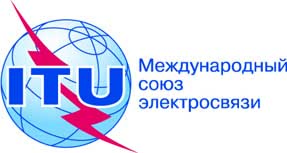 ПЛЕНАРНОЕ ЗАСЕДАНИЕДополнительный документ 6
к Документу 12-R2 октября 2019 годаОригинал: русскийОбщие предложения Регионального содружества в области связиОбщие предложения Регионального содружества в области связиПредложения для работы конференцииПредложения для работы конференцииПункт 1.6 повестки дняПункт 1.6 повестки дняРаспределение по службамРаспределение по службамРаспределение по службамРайон 1Район 2Район 337,5–38ФИКСИРОВАННАЯ ФИКСИРОВАННАЯ СПУТНИКОВАЯ (космос-Земля) ПОДВИЖНАЯ, за исключением воздушной подвижнойСЛУЖБА КОСМИЧЕСКИХ ИССЛЕДОВАНИЙ (космос-Земля) Спутниковая служба исследования Земли (космос-Земля)5.547ФИКСИРОВАННАЯ ФИКСИРОВАННАЯ СПУТНИКОВАЯ (космос-Земля) ПОДВИЖНАЯ, за исключением воздушной подвижнойСЛУЖБА КОСМИЧЕСКИХ ИССЛЕДОВАНИЙ (космос-Земля) Спутниковая служба исследования Земли (космос-Земля)5.54738–39,5ФИКСИРОВАННАЯ ФИКСИРОВАННАЯ СПУТНИКОВАЯ (космос-Земля) ПОДВИЖНАЯ Спутниковая служба исследования Земли (космос-Земля)5.547ФИКСИРОВАННАЯ ФИКСИРОВАННАЯ СПУТНИКОВАЯ (космос-Земля) ПОДВИЖНАЯ Спутниковая служба исследования Земли (космос-Земля)5.54739,5–40ФИКСИРОВАННАЯ ФИКСИРОВАННАЯ СПУТНИКОВАЯ (космос-Земля)  5.516ВПОДВИЖНАЯ ПОДВИЖНАЯ СПУТНИКОВАЯ (космос-Земля) Спутниковая служба исследования Земли (космос-Земля)5.547ФИКСИРОВАННАЯ ФИКСИРОВАННАЯ СПУТНИКОВАЯ (космос-Земля)  5.516ВПОДВИЖНАЯ ПОДВИЖНАЯ СПУТНИКОВАЯ (космос-Земля) Спутниковая служба исследования Земли (космос-Земля)5.547Распределение по службамРаспределение по службамРаспределение по службамРайон 1Район 2Район 340–40,5СПУТНИКОВАЯ СЛУЖБА ИССЛЕДОВАНИЯ ЗЕМЛИ (Земля-космос) ФИКСИРОВАННАЯ ФИКСИРОВАННАЯ СПУТНИКОВАЯ (космос-Земля)  5.516ВПОДВИЖНАЯ ПОДВИЖНАЯ СПУТНИКОВАЯ (космос-Земля) СЛУЖБА КОСМИЧЕСКИХ ИССЛЕДОВАНИЙ (Земля-космос)Спутниковая служба исследования Земли (космос-Земля)СПУТНИКОВАЯ СЛУЖБА ИССЛЕДОВАНИЯ ЗЕМЛИ (Земля-космос) ФИКСИРОВАННАЯ ФИКСИРОВАННАЯ СПУТНИКОВАЯ (космос-Земля)  5.516ВПОДВИЖНАЯ ПОДВИЖНАЯ СПУТНИКОВАЯ (космос-Земля) СЛУЖБА КОСМИЧЕСКИХ ИССЛЕДОВАНИЙ (Земля-космос)Спутниковая служба исследования Земли (космос-Земля)40,5–41ФИКСИРОВАННАЯФИКСИРОВАННАЯ 
СПУТНИКОВАЯ 
(космос-Земля)РАДИОВЕЩАТЕЛЬНАЯРАДИОВЕЩАТЕЛЬНАЯ
СПУТНИКОВАЯПодвижная40,5–41ФИКСИРОВАННАЯФИКСИРОВАННАЯ 
СПУТНИКОВАЯ 
(космос-Земля)  5.516BРАДИОВЕЩАТЕЛЬНАЯРАДИОВЕЩАТЕЛЬНАЯ
СПУТНИКОВАЯПодвижнаяПодвижная спутниковая
(космос-Земля)40,5–41ФИКСИРОВАННАЯФИКСИРОВАННАЯ 
СПУТНИКОВАЯ 
(космос-Земля)РАДИОВЕЩАТЕЛЬНАЯРАДИОВЕЩАТЕЛЬНАЯ
СПУТНИКОВАЯПодвижная5.5475.5475.54741–42,5ФИКСИРОВАННАЯФИКСИРОВАННАЯ СПУТНИКОВАЯ (космос-Земля)  5.516BРАДИОВЕЩАТЕЛЬНАЯРАДИОВЕЩАТЕЛЬНАЯ СПУТНИКОВАЯПодвижная5.547  5.551F  5.551H  5. 551IФИКСИРОВАННАЯФИКСИРОВАННАЯ СПУТНИКОВАЯ (космос-Земля)  5.516BРАДИОВЕЩАТЕЛЬНАЯРАДИОВЕЩАТЕЛЬНАЯ СПУТНИКОВАЯПодвижная5.547  5.551F  5.551H  5. 551I...47,2–47,5ФИКСИРОВАННАЯ ФИКСИРОВАННАЯ СПУТНИКОВАЯ (Земля-космос)  5.552ПОДВИЖНАЯ5.552A ФИКСИРОВАННАЯ ФИКСИРОВАННАЯ СПУТНИКОВАЯ (Земля-космос)  5.552ПОДВИЖНАЯ5.552A Распределение по службамРаспределение по службамРаспределение по службамРайон 1Район 2Район 347,5–47,9ФИКСИРОВАННАЯФИКСИРОВАННАЯ СПУТНИКОВАЯ 
(Земля-космос)  5.552 
(космос-Земля)  5.516B  5.554AПОДВИЖНАЯ47,5–47,9		ФИКСИРОВАННАЯ		ФИКСИРОВАННАЯ СПУТНИКОВАЯ (Земля-космос)  5.552 		ПОДВИЖНАЯ47,5–47,9		ФИКСИРОВАННАЯ		ФИКСИРОВАННАЯ СПУТНИКОВАЯ (Земля-космос)  5.552 		ПОДВИЖНАЯ47,9–48,2ФИКСИРОВАННАЯФИКСИРОВАННАЯ СПУТНИКОВАЯ (Земля-космос)  5.552 ПОДВИЖНАЯ5.552AФИКСИРОВАННАЯФИКСИРОВАННАЯ СПУТНИКОВАЯ (Земля-космос)  5.552 ПОДВИЖНАЯ5.552A48,2–48,54ФИКСИРОВАННАЯФИКСИРОВАННАЯ СПУТНИКОВАЯ 
(Земля-космос)  5.552  
(космос-Земля)  5.516B  
5.554A  5.555ВПОДВИЖНАЯ48,2–50,2		ФИКСИРОВАННАЯ		ФИКСИРОВАННАЯ СПУТНИКОВАЯ (Земля-космос)  5.516B  5.338А  5.552  		ПОДВИЖНАЯ48,2–50,2		ФИКСИРОВАННАЯ		ФИКСИРОВАННАЯ СПУТНИКОВАЯ (Земля-космос)  5.516B  5.338А  5.552  		ПОДВИЖНАЯ48,54–49,44ФИКСИРОВАННАЯФИКСИРОВАННАЯ СПУТНИКОВАЯ 
(Земля-космос)  5.552 ПОДВИЖНАЯ5.149  5.340  5.55549,44–50,2ФИКСИРОВАННАЯФИКСИРОВАННАЯ СПУТНИКОВАЯ
(Земля-космос)  5.338А  5.552  
(космос-Земля)  5.516B  
5.554A  5.555ВПОДВИЖНАЯ49,44–50,2ФИКСИРОВАННАЯФИКСИРОВАННАЯ СПУТНИКОВАЯ
(Земля-космос)  5.338А  5.552  
(космос-Земля)  5.516B  
5.554A  5.555ВПОДВИЖНАЯ		5.149  5.340  5.555		5.149  5.340  5.555...50,4–51,4ФИКСИРОВАННАЯ ФИКСИРОВАННАЯ СПУТНИКОВАЯ (Земля-космос)  5.338АПОДВИЖНАЯ Подвижная спутниковая (Земля-космос)ФИКСИРОВАННАЯ ФИКСИРОВАННАЯ СПУТНИКОВАЯ (Земля-космос)  5.338АПОДВИЖНАЯ Подвижная спутниковая (Земля-космос)1Эталонные параметры линииТип линииUser #1User #2User #3Gateway1.1Диапазон частот (ГГц)404040401.2Плотность э.и.и.м. (дБВт/МГц)444444441.3Диаметр антенны ЗС (м)0,450,6291.3Ширина полосы (МГц)11111.4ДНА ЗСS.1428S.1428S.1428S.14281.5КИП антенны ЗС0,650,650,60.551.6Дополнительные потери линии (дБ)11111.7Дополнительный запас в линии (дБ)33332Эталонные параметры линии − Параметрический анализПараметрические случаи для оценкиПараметрические случаи для оценкиПараметрические случаи для оценкиПараметрические случаи для оценки2.1Изменение плотности э.и.и.м.±3 дБ относительно значения в 1.2±3 дБ относительно значения в 1.2±3 дБ относительно значения в 1.2±3 дБ относительно значения в 1.22.2Угол места антенны ЗС (град.)20; 55; 9020; 55; 9020; 55; 9020; 55; 902.3Интенсивность дождя 0,01% (мм/ч)10; 50; 10010; 50; 10010; 50; 10010; 50; 1002.4Высота расположения ЗС (м)0; 500; 10000; 500; 10000; 500; 10000; 500; 10002.5Шумовая температура ЗС (K)250; 300250; 300250; 300250; 3002.6Пороговый C/N (дБ)−2,5; 7; 12−2,5; 7; 12−2,5; 7; 12−2,5; 7; 123Пример реализации − Расчет линииПервый параметрический случай, 
взятый для примераПервый параметрический случай, 
взятый для примераПервый параметрический случай, 
взятый для примераПервый параметрический случай, 
взятый для примераУравнения для расчета доступности нисходящей линии3.1Максимальное усиление антенны ЗС (дБи)43,646,156,268,9Промежуточный шаг: рассчитать широту, соответствующую наклонению, ε3.2Протяженность трассы (км)39554,439554,439554,439554,43.3Потери на трассе (дБ)216,4216,4216,4216,43.4Мощность полезного сигнала без ослабления в осадках (дБВт/МГц)−129,8−127,3−117,2−104,53.5Шум плюс запас в линии (дБВт/МГц)−141,6−141,6−141,6−141,64Проверки4.1Запас для потерь в осадках (дБ)14,316,826,939,64.2ППМпров (дБ(Вт/(м2 · МГц)))−118,9−118,9−118,9−118,94.3Запас относительно уровней Статьи 21 РР−11,4−11,4−11,4−11,41Эталонные параметры линииТип линииLink #1Link #2Link #31.1Диапазон частот (ГГц)4848481.2Спектральная плотность э.и.и.м. ЗС (дБВт/Гц)0−5−101.3Размер спутникового луча (град.)0,20,20,31.4Уровень боковых лепестков согласно МСЭ-R S.672 (дБ)−25−25−251.5КИП антенны0,60,60,61.6Дополнительные потери линии (дБ)1111.7Дополнительный запас в линии (дБ)3332Эталонные параметры линии − Параметрический анализПараметрические случаи для оценкиПараметрические случаи для оценкиПараметрические случаи для оценки2.1Изменение плотности э.и.и.м.±3 дБ относительно значения в 1.2±3 дБ относительно значения в 1.2±3 дБ относительно значения в 1.22.2Угол места (град.)20; 55; 9020; 55; 9020; 55; 902.3Интенсивность дождя 0,01% (мм/ч)10; 50; 10010; 50; 10010; 50; 1002.4Высота расположения ЗС (м)0; 500; 10000; 500; 10000; 500; 10002.5Шумовая температура КС (K)750; 1000750; 1000750; 10002.6Пороговый C/N (дБ)−2,5; 7; 12−2,5; 7; 12−2,5; 7; 123Пример реализации − Расчет линииПервый параметрический случай, 
взятый для примераПервый параметрический случай, 
взятый для примераПервый параметрический случай, 
взятый для примераУравнения для расчета доступности восходящей линии3.1Максимальное усиление антенны КС (дБи)58,658,655,1Промежуточный шаг: рассчитать широту, соответствующую наклонению, ε3.2Протяженность трассы (км)39554,439554,439554,43.3Потери на трассе (дБ)218,0218,0218,03.4Мощность полезного сигнала без ослабления в осадках (дБВт/МГц)−100,4−105,4−113,93.5Шум плюс запас в линии (дБВт/МГц)−136,8−136,8−136,84Проверки4.1Запас для потерь в осадках (дБ)38,933,925,4Полоса 
ССИЗ
(пассивной)Полоса активной службыАктивная службаПредельные значения мощности нежелательного излучения от станций активной службы в указанной ширине полосы в полосе ССИЗ (пассивной)11 400−
1 427 МГц1 427−
1 452 МГцПодвижная−72 дБВт в участке шириной 27 МГц полосы ССИЗ (пассивной) для базовых станций IMT−62 дБВт в участке шириной 27 МГц полосы ССИЗ (пассивной) для подвижных станций IMT2, 323,6–24,0 ГГц22,55–23,55 ГГцМежспутниковая–36 дБВт в любом участке шириной 200 МГц полосы ССИЗ (пассивной) для негеостационарных (НГСО) систем межспутниковой службы (МСС), по которым полная информации для предварительной публикации получена Бюро до 1 января 2020 года, и –46 дБВт в любом участке шириной 200 МГц полосы ССИЗ (пассивной) для систем НГСО МСС, по которым полная информации для предварительной публикации получена Бюро 1 января 2020 года или после этой даты31,3–31,5 ГГц31–31,3 ГГцФиксированная 
(за исключением HAPS)Для станций, введенных в действие после 1 января 2012 года:−38 дБВт в любом участке шириной 100 МГц полосы ССИЗ (пассивной). Это предельное значение не применяется к станциям, разрешенным до 1 января 2012 года50,2–50,4 ГГц49,7–50,2 ГГцФиксированная спутниковая
(Земля-космос)4Для станций, введенных в действие после даты вступления в силу Заключительных актов ВКР-07:–10 дБВт в участке шириной 200 МГц полосы ССИЗ (пассивной) для земных станций с усилением антенны, большим или равным 57 дБи;–20 дБВт в участке шириной 200 МГц полосы ССИЗ (пассивной) для земных станций с усилением антенны меньше 57 дБи50,2–50,4 ГГц50,4–50,9 ГГцФиксированная спутниковая
(Земля-космос)4Для станций, введенных в действие после даты вступления в силу Заключительных актов ВКР-07 :–10 дБВт в участке шириной 200 МГц полосы ССИЗ (пассивной) для земных станций с усилением антенны, большим или равным 57 дБи;–20 дБВт в участке шириной 200 МГц полосы ССИЗ (пассивной) для земных станций с усилением антенны меньше 57 дБи52,6–54,25 ГГц51,4–52,6 ГГцФиксированнаяДля станций, введенных в действие после даты вступления в силу Заключительных актов ВКР-07:–33 дБВт в любом участке шириной 100 МГц полосы ССИЗ (пассивной)